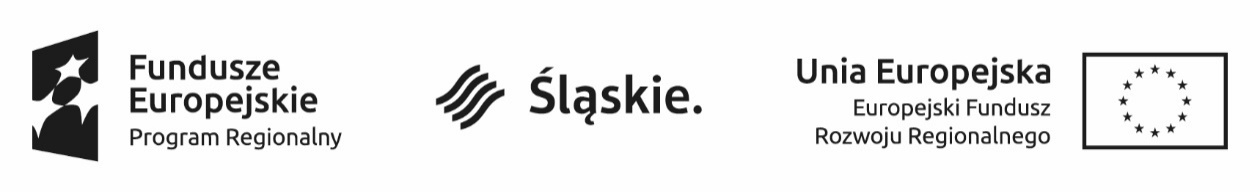 Załącznik nr 1do Regulaminu naboru uzupełniającegoDeklaracja uczestnictwa w projekcieJa, niżej podpisany/a……………………………………………........……………………………..….………………………………....(imię i nazwisko)zamieszkały/a w …..……………………….................………………………………………………………….…..…………………….……………………………………………………….................………………………	(miejscowość, kod, ulica, nr domu, nr działki)legitymujący/a się dowodem osobistym seria i numer ……………………………………………................PESEL ……………………………………… nr telefonu komórkowego …………………………………., adres e-mail …………………………………………………………………………………………………deklaruję niniejszym wolę uczestnictwa w projekcie „Wymiana systemów grzewczych c.o. na systemy ekologiczne na terenie Gminy Myszków oraz oświadczam, że:Zapoznałem/am się z Regulaminem naboru uzupełniającego do projektu pn. „Wymiana systemów grzewczych c.o. na systemy ekologiczne na terenie Gminy Myszków” skierowanego do realizacji w ramach Regionalnego Programu Operacyjnego Województwa Śląskiego na lata 2014-2020, Osi Priorytetowej IV. Efektywność energetyczna, odnawialne źródła energii i gospodarka niskoemisyjna, Działanie 4.3. Efektywność energetyczna i odnawialne źródła energii w infrastrukturze publicznej i mieszkaniowej, Poddziałanie 4.3.4. Efektywność energetyczna i odnawialne źródła energii w infrastrukturze publicznej i mieszkaniowej – konkurs, Typ projektu nr 2 Likwidacja „niskiej emisji” poprzez wymianę/modernizację indywidualnych źródeł ciepła lub podłączanie budynków do sieciowych nośników ciepła  i akceptuję jego treść.Udostępnię budynek w celu przeprowadzenia audytu energetycznego przedrealizacyjnego i oceny stanu budynku pod względem energetycznym pracownikom firmy reprezentującej Gminę Myszków.Przekazuję prawo dysponowania niezbędną częścią w/w nieruchomości Gminie Myszków dla celów procedury realizacji projektu. Powyższe prawo przekazywane jest na czas określony (na czas realizacji i trwałości projektu). Wielkość użyczanej nieruchomości to niezbędna część wewnętrzna budynku mieszkalnego o powierzchni niezbędnej do zainstalowania planowanej w ramach projektu instalacji i jej prawidłowego funkcjonowania.Oświadczam, że w budynku przeznaczonym do montażu nowego, ekologicznego źródła ciepła nie jest prowadzona działalność gospodarcza, agroturystyczna lub rolnicza.Deklaruję pokrycie następujących kosztów:15% kosztów kwalifikowalnych tj. kosztów netto wykonania dokumentacji technicznej, audytu oraz zakupu i montażu instalacji nowego źródła ciepła (z pochodnymi);Wartość podatku VAT od całości kosztów kwalifikowalnych, dotyczących wykonania dokumentacji technicznej, audytu, zakupu i montażu  instalacji nowego źródła ciepła oraz wartość podatku VAT od otrzymanej dotacji;wykonania projektu budowlanego w przypadku kotła na gaz (jeśli dotyczy);innych niezbędnych kosztów nie objętych dofinansowaniem związanych m.in. z eksploatacją instalacji nowego źródła ciepła;kosztów naprawy instalacji nowego źródła ciepła w przypadku, gdy uszkodzenie nie jest objęte gwarancją;w razie ich wystąpienia – dodatkowych kosztów niekwalifikowanych związanych 
z niestandardowymi warunkami, co zwiększy zużycie materiałów lub konieczność dokonania modernizacji istniejących instalacji.Mam świadomość, że wysokość wkładu w kosztach inwestycji może ulec zmianie i zostanie ustalona po przeprowadzeniu procedury przetargowej na wybór Wykonawcy projektu przez Gminę Myszków.W przypadku rezygnacji z projektu po wykonaniu dokumentacji projektowej i/lub audytu energetycznego poniosę koszty tej dokumentacji, która została wykonana.Udostępnię nieruchomość przedstawicielom Gminy Myszków oraz wykonawcom dla celów projektowych, montażu instalacji nowego źródła ciepła i eksploatacji urządzeń objętych projektem.Przyjmuję do wiadomości wymogi określone w Regulaminie naboru uzupełniającego zgłoszeń, w szczególności dotyczące zakwalifikowania uczestnika do projektu.Przyjmuję do wiadomości, iż ostateczny dobór nowego źródła ciepła, które zostanie zainstalowane, dokonany zostanie na podstawie zweryfikowanych informacji podanych w dokumentach zgłoszeniowych oraz oceny weryfikacji technicznej.Upoważniam Gminę Myszków do reprezentowania mnie przed wszystkimi organami administracji publicznej w trakcie procedur formalno-prawnych związanych z inwestycją objętą projektem.Przyjmuję do wiadomości, iż w przypadku, gdy stan techniczny budynku mieszkalnego na to nie pozwoli, nie będę mógł wziąć udziału w projekcie.Przyjmuję do wiadomości, iż projekt realizowany będzie tylko i wyłącznie w przypadku podpisania umowy na jego realizację ze środków RPO WSL na lata 2014-2020.Po zakwalifikowaniu do projektu zobowiązuję się do:podpisania stosownej umowy Uczestnictwa w projekcie z Gminą Myszków, dotyczącej ustalenia wzajemnych zobowiązań stron pod względem organizacyjnym i finansowym;przy podpisywaniu umowy przekażę kopię dokumentu potwierdzającego tytuł prawny - np. wypis/wydruk z księgi wieczystej, akt własności, umowadokonania wpłaty wkładu własnego w terminach i na konto wskazane przez Gminę Myszków.Przyjmuję do wiadomości, że nie dokonanie przeze mnie wpłaty w podanym terminie 
i w określonej wysokości, będzie równoznaczne z rezygnacją mojego udziału w projekcie i rozwiązaniem umowy/umów;złożenia ewentualnych dodatkowych dokumentów wymaganych przez Gminę Myszków i/lub Urząd Marszałkowski, i dopełnienia wszelkich formalności w celu prawidłowej realizacji projektu.Przyjmuję do wiadomości, że w przypadku niespełnienia wszystkich warunków realizacji projektu przeze mnie, nie otrzymam dofinansowania, lub nie podpisaniu umowy z Instytucją Organizującą Konkurs, projekt nie będzie realizowany. Oświadczam, że z tego tytułu nie będę wnosił/a roszczeń wobec Gminy Myszków. Jednocześnie informuję, że wyrażam zgodę na przetwarzanie swoich danych osobowych zgodnie z art. 6 ust. 1 lit. b) Rozporządzenia Parlamentu Europejskiego i Rady (UE) 2016/679 z dnia 27 kwietnia 2016 r. w sprawie ochrony osób fizycznych w związku z przetwarzaniem danych osobowych i w sprawie swobodnego przepływu takich danych oraz uchylenia dyrektywy 95/46/WE (ogólne rozporządzenie o ochronie danych)., przyjmuję do wiadomości, że: Administratorem moich Danych Osobowych jest Burmistrz Miasta Myszków, mający siedzibę w ul. Kościuszki 26, 42-300 Myszków.Celem zbierania moich danych osobowych jest realizacja projektu pn. „Wymiana systemów grzewczych c.o. na systemy ekologiczne na terenie Gminy Myszków”.W momencie zakończenia naboru zgłoszeń do projektu, oświadczenie uczestnika projektu wraz z załącznikami zostanie przez Gminę Myszków przekazane podmiotom, które na zlecenie Gminy przygotują dokumentację dla przedmiotowego projektu.Mam prawo dostępu do swoich danych osobowych, ich poprawiania oraz kontroli.Wraz z deklaracją składam następujące załączniki:Czytelne podpisy osób posiadających tytuł prawny do dysponowania nieruchomością:Lp.Rodzaj dokumentuProszę wstawić znak „x” przy dołączonym dokumencie1.Ankieta dotycząca instalacji nowego źródła ciepła2.Dokument potwierdzający prawo do dysponowania nieruchomością (wypis/wydruk z księgi wieczystej, akt własności, umowalub inne dokumenty z których wynika tytuł do dysponowania nieruchomością w celu realizacji projektu)Dokument wymagany na etapie podpisania umowy z Uczestnikiem3.Oświadczenie o nieprowadzeniu działalności gospodarczej, agroturystycznej lub rolniczej4. Pełnomocnictwo (jeśli dotyczy)…………………………………podpis…………………………………podpis…………………………………podpis………………………………………miejscowość i data………………………………………miejscowość i data………………………………………miejscowość i data